Carnet de lecture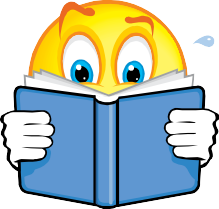 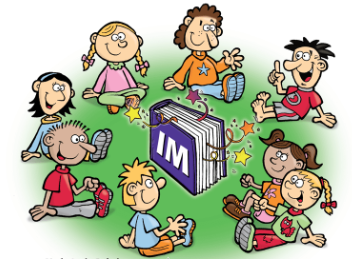 Nom :  	 Date :  		 Règles du cercle Tu dois te présenter au cercle de lecture avec ton livre et ton carnet de lecture.Pendant ton cercle de lecture, tu dois lire, écrire et discuter de ton livre avec les membres de ton équipe.Tu dois collaborer à la planification du travail à faire en équipe et la respecter.Tu dois jouer les 6 rôles à travers la réalisation du cercle de lecture.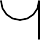 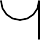 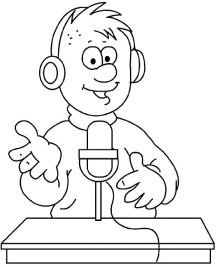 Date de la rencontre : 		Pages à lire : 	_Questions OUVERTES pour amener une discussion et démontrer ma compréhension:Exemples de question :Qu’avez-vous aimé le plus ou le moins?À la place de tel personnage, auriez-vous agi de la même façon ou différemment? Pourquoi?Avez-vous des questions qui vous sont venues à la suite de cette lecture? Lesquelles?De quelle façon le personnage a-t-il changé durant cette section de la lecture?Que va-t-il arriver dans la prochaine section selon vous?Quelles sont les émotions qui vous viennent lors de la lecture?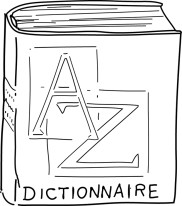 Date de la rencontre : 		Pages à lire : 	_ Plan de la présentationQuand l’animateur te le demandera, tu nommes le mot ou l’expression sélectionnée, sans en donner immédiatement la définition aux autres.À leur tour, tes coéquipiers essaient de trouver la définition.Lorsque tout le monde aura parlé, tu donnes ta définition et tu expliques comment tu as fait pour la trouver. Moyens qui peuvent aider à définir un mot :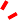 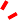 Date de la rencontre : 		Pages à lire : 	_Exemples de raisons pour choisir un passage :Maître des liensDate de la rencontre : 		Pages à lire : 	_Voici mes liens :La partie du livre :  	Me fait penser à :  	  Parce que :  	La partie du livre :  	Me fait penser à :  		 Parce que :  	La partie du livre :  	Me fait penser à :  	  Parce que :  	 Maître illustrateur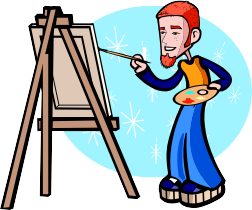 Date de la rencontre :  	  				 Pages à lire :  Le/la maître rêveur 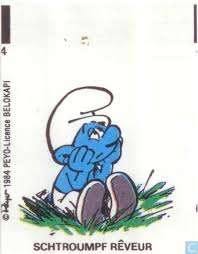 Date de la rencontre : 		Pages à lire : 	_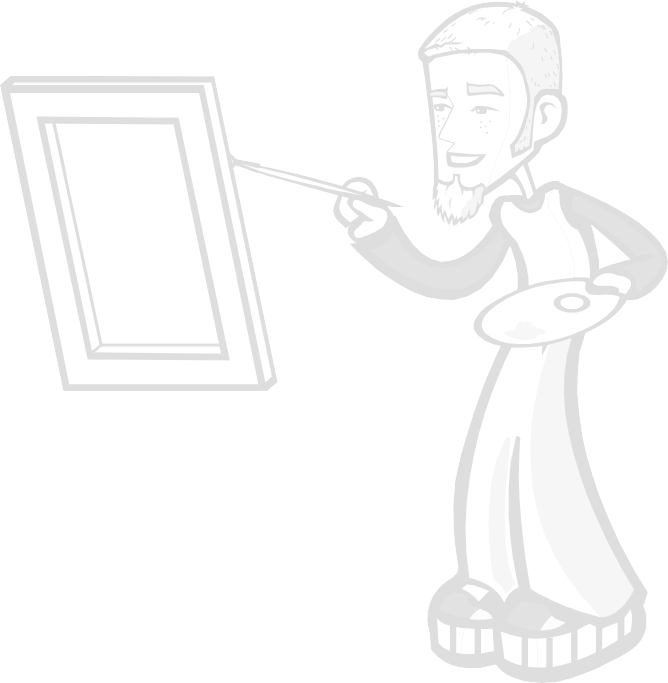 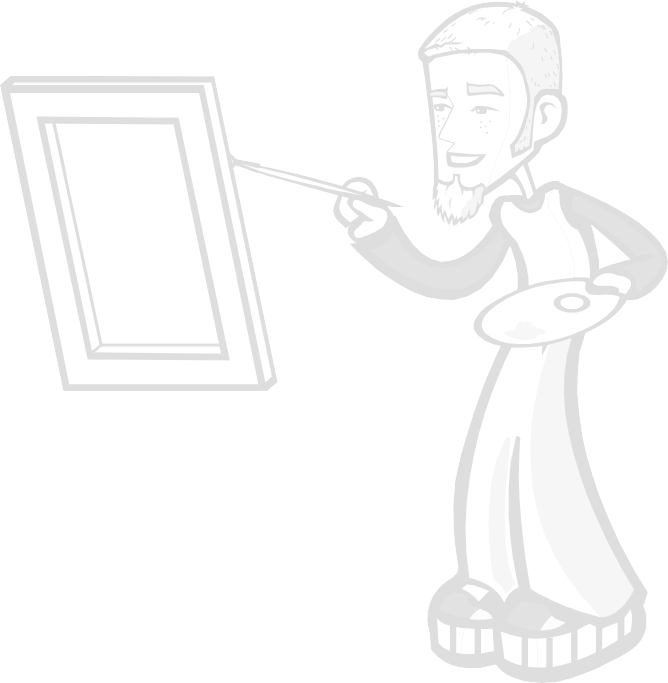     Calendrier des rencontres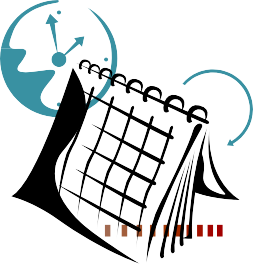 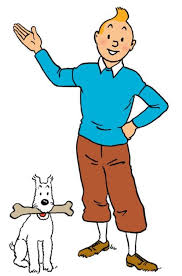                   Bonne lecture !Auteur :   _____________	Nombre de pages :  Titre :  __________________________Année de parution :Collection :  ______________________Genre littéraire :  Éditeur :  _______________________Appréciation :  Lieu  d’édition : _____________________Difficulté :  LégendeGenreAppréciationDifficultéPoésie1 : Peu intéressant1 : Facile à lireRoman poétique2 : Moyennement intéressant2 : Assez facile à lireScience-fiction3 : Bon3 : Un peu difficile à lireHumour4 : Très bon4 : Assez difficile à lireRoman historique5 : Passionnant5 : Très difficile à lireRoman d’amourRoman fantastiqueRécit d’aventureRécit policierConte et légende1122334455Mots ou expressions(avec référence)Définition appropriée au livreMoyens utilisés pour trouver la signification etexplications (décris le contexte, donne le préfixe, etc.)Page : Paragraphe :Page : Paragraphe :Page : Paragraphe :Page : Paragraphe :Page : Paragraphe :Les mots de même familleLa dérivation lexicaleUn synonymeLe contexteLe préfixe et le suffixeLe dictionnaire (une seule fois)Référence(page etparagraphe)Identifie la raisonJustifie ton choixPage :  	          Par :   	J’ai trouvé ce passage intrigant,épeurant, important, émouvant…Parce que… donne ton avis personnelETdonne des exemples du texte.Page :  	         Par :   	J’ai trouvé ce passagePage :  	         Par :   	J’ai trouvé ce passagePage :  	         Par :   	J’ai trouvé ce passageImportantSurprenantConfusInformatifControverséBien écritProvocantTroublantDrôle (une seule fois)ÉmouvantMystérieuxEtc.SemaineRôlesPagesDate de la rencontreSemaine 125 au 29 marsP. 1 à 1029 marsSemaine 21er au 5 avrilP. 11 à 205 avrilSemaine 38 au 12 avrilP. 21 à 3012 avrilSemaine 415 au 18 avrilP. 31 à 4018 avrilSemaine 523 au 26P. 41 à 5026 avrilSemaine 629 au 3 maiP.51 à 623 mai